ΘΕΜΑ: Άρθρο – Απολογισμός θητείας Προέδρου CNUE για το έτος 2020 κ. Γεωργίου ΡούσκαΚυρίες και κύριοι Συνάδελφοι,Σας αποστέλλουμε άρθρο του απερχομένου Προέδρου του CNUE για το έτος 2020, και Προέδρου του ΣΣΕΑΠΑΔ κ. Γεωργίου Ρούσκα, το οποίο αποστάλθηκε προς όλες τις Ευρωπαϊκές Συμβολαιογραφίες σχετικά με τον απολογισμό της θητείας του στο CNUE για το έτος 2020. Ο ως άνω απολογισμός έγινε ομόφωνα αποδεκτός από τη Γενική Συνέλευση του CNUE το Μάρτιο 2021.Με τιμήΟ ΠρόεδροςΓεώργιος Ρούσκας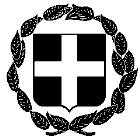 ΑΝΑΚΟΙΝΩΣΗΕΛΛΗΝΙΚΗ ΔΗΜΟΚΡΑΤΙΑ ΥΠΟΥΡΓΕΙΟ ΔΙΚΑΙΟΣΥΝΗΣ Αθήνα 11 Μαΐου 2021 ΣΥΝΤΟΝΙΣΤΙΚΗ ΕΠΙΤΡΟΠΗ ΣΥΜΒΟΛΑΙΟΓΡΑΦΙΚΩΝΣΥΛΛΟΓΩΝ ΕΛΛΑΔΟΣ-----------Αριθμ. πρωτ. 191ΠΡΟΣΤαχ.Δ/νση  : Γ. Γενναδίου 4 - Τ.Κ.106 78, ΑθήναΤηλέφωνα  : 210-3307450,60,70,80,90FAX             : 210-3848335E-mail         : notaries@notariat.grΠληροφορίες : Θεόδωρος ΧαλκίδηςΌλους τους συμβολαιογράφους της Χώρας